REPUBLIKA SLOVENIJA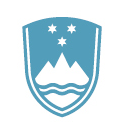 Ministrstvo za obramboVojkova cesta 55, 1000 Ljubljana		T: 01 471 22 11		F: 01 471 29 78 		E: glavna.pisarna@mors.si		www.mors.siVabimo vas, da nam na podlagi Navodila o postopkih oddaje javnih naročil nižje vrednosti v Ministrstvu za obrambo (MO št. 0070-26/2020-9, z dne 04.01.2021) posredujete ponudbo za izvedbo javnega naročila po postopku nižje vrednosti.OZNAKA IN PREDMET JAVNEGA NAROČILAOznaka javnega naročila: MORS 140/2023-JNNVPredmet javnega naročila je izdelava konservatorsko-restavratorskega projekta za spominski kompleks Kampor na Rabu.Vlada Republike Slovenije je navedeno naročilo skladno s 2., 3. in 4. točko sklepa vlade št. 13100-1/2023/5 z dne 2. 3. 2023 naložila Ministrstvu za obrambo in Ministrstvu za zunanje in evropske zadeve ter s podporo Ministrstva za kulturo.OPIS PREDMETA NAROČILA S TEHNIČNIMI IN DRUGIMI POGOJIPonudnik odda ponudbo za celotno javno naročilo.Obseg naročila:pregled in analiza obstoječe arhivske dokumentacije (originalni načrti, arhivska fotodokumentacija, poročila o že izvedenih obsegih in obnovah…),izdelava ocene stanja grobišča,pridobitev kulturno varstvenih pogojev s strani hrvaških služb pristojnih za varstvo kulturne dediščine**,izdelava 3D dokumentacije grobišča (lasersko skeniranje) in izris načrtov,določitev poškodb in konservatorsko-restavratorskih posegov na elementih in materialih grobišča,izvedba naravoslovnih raziskav območja grobišča,izdelava projekta ureditve elementov krajinske arhitekture,izdelava popisa konservatorsko-restavratorskih del ter drugih arhitekturnih in hortikulturnih posegov na območju spominskega kompleksa inpridobitev kulturno varstvenega soglasja s strani hrvaških služb pristojnih za varstvo kulturne dediščine**.** Pridobitev pogojev in soglasja hrvaških služb pristojnih za varstvo kulturne dediščine bo moral izvajalec naročenih storitev urejati s sodelovanjem z Ministrstvom za zunanje in evropske zadeve – Veleposlaništvom Republike Slovenije v Zagrebu.TEHNIČNE IN KADROVSKE ZAHTEVEReference ponudnikaPonudnik mora izkazati, da je kvalitetno in strokovno izdelal najmanj 5 izvedbenih dokumentacij za konservatorsko – restavratorski projekt v višini od 30.000,00 do 50.000,00 EUR z DDV v zadnjih 5 (petih) letih pred datumom oddaje ponudbe ter najmanj 5 projektov, kjer je ocenjena vrednost realizacije konservatorsko – restavratorskih del za posamezen projekt minimalno 200.000,00 EUR z DDV v zadnjih 10 (desetih) letih pred datumom oddaje ponudbe. Ponudnik lahko za posamezno referenco poda referenco prijavljenega podizvajalca v okviru oddane ponudbene dokumentacije. DOKAZILA:Referenčna lista ponudnikov - Priloga R1 in potrjena referenčna potrdila – Priloga R2.Ponudnik lahko priloži referenčna potrdila iz razpisov drugih naročnikov. V tem primeru bo naročnik upošteval referenčna potrdila, ki bodo vsebovala vse zahtevane podatke iz priloženih posameznih referenčnih potrdil, v skladu z razpisno dokumentacijo.  Naročnik si pridržuje pravico od ponudnikov zahtevati predložitev dokazil (kopija pogodbe s popisom del za vsako posamezno referenco).Vodja projektantske skupine mora izkazati, da je kvalitetno in strokovno izdelal najmanj 5 izvedbenih dokumentacij za konservatorsko – restavratorski projekt v višini od 30.000,00 do 50.000,00 EUR z DDV v zadnjih 5 (petih) letih pred datumom oddaje ponudbe ter najmanj 3 projekte, kjer je ocenjena vrednost realizacije konservatorsko – restavratorskih del za posamezen projekt minimalno 200.000,00 EUR z DDV v zadnjih 10 (desetih) letih pred datumom oddaje ponudbe.DOKAZILA:Referenčna lista za vodjo projektantske skupine - Priloga R1.1 in potrjena referenčna potrdila – Priloga R2.1.Ponudnik lahko priloži referenčna potrdila iz razpisov drugih naročnikov. V tem primeru bo naročnik upošteval referenčna potrdila, ki bodo vsebovala vse zahtevane podatke iz priloženih posameznih referenčnih potrdil, v skladu z razpisno dokumentacijo.  Naročnik si pridržuje pravico od ponudnikov zahtevati predložitev dokazil (kopija pogodbe s popisom del za vsako posamezno referenco).Tehnična in kadrovska usposobljenostPonudnik mora biti zanesljiv, sposoben upravljanja, imeti izkušnje in razpolagati s strokovnim kadrom, s katerim bo pri izvedbi storitve izpolnil zahteve in dela izvedel skladno z zahtevami naročnika. Ponudnik razpolaga z zadostnimi tehničnimi zmogljivostmi za izvedbo javnega naročila.Ponudnik mora k ponudbi priložiti podpisano in žigosano izjavo o tehnični in kadrovski usposobljenosti.Ponudnik naročenih storitev mora razpolagati ali zagotoviti najmanj naslednje strokovne kadre:konservator restavrator s strokovnim izpitom,arhitekt s strokovnim izpitom,krajinski arhitekt s strokovnim izpitom,s katerimi bo oblikoval projektantsko skupino za izvedbo navedenega naročila.DOKAZILO:Izjavo o tehnični in kadrovski usposobljenosti - Priloga 3.Naročnik si pridržuje pravico od ponudnikov zahtevati predložitev dokazil - fotokopije potrdil o izpolnjevanju navedenih pogojev.Tehnične zahteve naročnikaVsa zahtevana dela se morajo izvajati strokovno in kvalitetno po pravilih stroke, v skladu z v Republiki Sloveniji veljavnimi predpisi (zakoni, pravilniki, standardi, tehničnimi soglasji, tehničnimi navodili, priporočili in normativi). Zavarovanje odgovornostiPonudnik mora podpisati izjavo o izpolnjevanju pogojev glede opravljanja dejavnosti opredeljene kot arhitekturno in tehnično projektiranje, v skladu s 14. in 15. členom Zakona o arhitekturni in inženirski dejavnosti (Uradni list RS, št. 61/17) za:Odgovornost za škodo:Da ima zavarovano odgovornost za škodo oziroma zavaruje dejavnost, ki je predmet naročila, skladno s 15. členom Zakona o arhitekturni in inženirski dejavnosti (Uradni list RS, št. 61/17), ki bi utegnila nastati investitorju oziroma naročniku in tretjim osebam v zvezi z opravljanjem dejavnosti. Višina letne zavarovalne vsote mora ustrezati določeni minimalni višini iz 15. člena ZAID.Pooblaščeni arhitekt ali pooblaščeni inženir:Gospodarski subjekt lahko opravlja dejavnost na področju poklicnih nalog pooblaščenih arhitektov in inženirjev, če izpolnjuje pogoje, navedene v 2. odstavku 14. člena Zakona o arhitekturni in inženirski dejavnosti (Uradni list RS, št. 61/17).DOKAZILO:	Izjava - Priloga 4,podpisana, žigosana ter skenirana veljavna zavarovalna polica za predmet naročila.Naročnik si pridržuje pravico od ponudnikov zahtevati predložitev dokazil - fotokopije potrdil o izpolnjevanju navedenih pogojev.PODIZVAJALCI Ponudnik lahko v celoti sam izvede predmetno javno naročilo ali pa ga del odda v podizvajanje. Ponudnik v razmerju do naročnika v celoti odgovarja za izvedbo prejetega naročila, ne glede na število podizvajalcev. Ponudnik mora v tem primeru v ponudbi predložiti:prilogo P1 – SOGLASJE PODIZVAJALCA;prilogo P2 – UDELEŽBA PODIZVAJALCA.V kolikor podizvajalec zahteva neposredno plačilo, se šteje, da je neposredno plačilo podizvajalcu obvezno in obveznost zavezuje naročnika in glavnega izvajalca. Kadar namerava ponudnik izvesti javno naročilo s podizvajalcem, ki zahteva neposredno plačilo mora:glavni izvajalec v pogodbi pooblastiti naročnika, da na podlagi potrjenega računa oz. situacije s strani glavnega izvajalca neposredno plačuje podizvajalcu,podizvajalec predloži soglasje, na podlagi katerega naročnik namesto ponudnika poravna podizvajalčevo terjatev do ponudnika,glavni izvajalec svojemu računu ali situaciji priloži račun ali situacijo podizvajalca, ki ga je predhodno potrdil.V primeru, da podizvajalci ne bodo zahtevali neposrednega plačila, bo moral glavni izvajalec najpozneje v 60 dneh od plačila končnega računa oz. situacije poslati svojo pisno izjavo in pisno izjavo podizvajalca, da je podizvajalec prejel plačilo za izvedene storitve, neposredno povezano s predmetom javnega naročila.Glavni izvajalec mora med izvajanjem predmetnega javnega naročila naročnika obvestiti o morebitnih spremembah informacij iz drugega in tretjega odstavka te točke in poslati informacije o novih podizvajalcih, ki jih namerava naknadno vključiti v izvajanje javnega naročila, in sicer najkasneje v petih dnevih po spremembi. V primeru vključitve novih podizvajalcev mora glavni izvajalec skupaj z obvestilom posredovati tudi podatke in dokumente – prilogi P1 in P2 ter izjavo o omejitvah poslovanja.Naročnik bo zavrnil predlog za zamenjavo podizvajalca oz. vključitev novega podizvajalca, če bi to lahko vplivalo na nemoteno izvajanje ali dokončanje del in če novi podizvajalec ne izpolnjuje pogojev, ki jih je postavil naročnik v dokumentaciji v zvezi z oddajo javnega naročila. Naročnik bo o morebitni zavrnitvi novega podizvajalca obvestil glavnega izvajalca najpozneje v desetih dneh od prejema predloga.ROK IN NAČIN ODDAJE PONUDBPonudnik odda elektronsko ponudbo, ki mora biti izdelana v slovenskem jeziku na e-naslov: glavna.pisarna@mors.si najkasneje do datuma objavljenega na Portalu GOV.SI, pri čemer v zadevo navede: »PONUDBA – MORS 140/2023 – JNNV, Izdelava konservatorsko-restavratorskega projekta za spominski kompleks Kampor na Rabu«. Ponudbena dokumentacija naj bo skenirana in pravilno označena.Ponudba, skupaj s ponudbeno dokumentacijo, mora veljati 90 dni od datuma določenega za oddajo ponudbe, kar ponudnik potrdi z oddajo ponudbe.Če bo ponudba predložena po poteku datuma in ure, navedene v povabilu k oddaji ponudbe, se šteje, da je vložena prepozno. V kolikor zaradi objektivnih okoliščin v roku veljavnosti ponudbe ne pride do podpisa pogodbe, lahko naročnik zahteva od ponudnikov podaljšanje roka za veljavnost ponudbe, vendar ne več kot za 60 dni. Zahteve in odgovori v zvezi s podaljšanjem ponudb morajo biti v pisni obliki.POJASNILA IN ROK ZA POJASNILA POVABILA K ODDAJI PONUDBEVprašanja vezana na javno naročilo, ponudniki pošljejo na e-naslov: glavna.pisarna@mors.si, s pripisom: »MORS 140/2023-JNNV«, najkasneje do datuma objavljenega na Portalu GOV.SI. Naročnik bo odgovor objavil na Portalu GOV.SI. Ponudnik mora, do objavljenega roka za oddajo ponudb, spremljati in upoštevati vse naročnikove dodatne objave v zvezi s predmetnim javnim naročilom, na isti spletni strani, kot je objavljeno povabilo javnega naročila!PODATKI O UDELEŽBI FIZIČNIH IN PRAVNIH OSEB V LASTNIŠTVU PONUDNIKASkladno s šestim odstavkom 14. člena Zakona o integriteti in preprečevanju korupcije (Uradni list RS št. 45/10 s spremembami in dopolnitvami) se ponudnik zavezuje, da bo naročniku, na njegov poziv in na predloženem obrazcu, pred sklenitvijo pogodbe v vrednosti nad 10.000 EUR brez DDV, zaradi zagotovitve transparentnosti posla in preprečitvi korupcijskih tveganj, posredoval izjavo oz. podatke o udeležbi fizičnih in pravnih oseb v lastništvu ponudnika, vključno z udeležbo tihih družbenikov, ter o gospodarskih subjektih, za katere se glede na določbe zakona, ki ureja gospodarske družbe, šteje, da so povezane družbe z ponudnikom. Če ponudnik predloži lažno izjavo oz. da neresnične podatke o navedenih dejstvih, ima to za posledico ničnost pogodbe. VSEBNOST PONUDBEPonudbena dokumentacija mora vsebovati: izpolnjeno, podpisano in žigosano Prilogo 1 – Podatki o ponudniku,izpolnjeno, podpisano in žigosano Prilogo 2 – PONUDBA – CENE,podpisan in žigosan vzorec pogodbe,podpisano in žigosano Prilogo 3 – Izjava o izpolnjevanju naročnikovih zahtev,podpisano in žigosano Prilogo 4 – Izjava,Prilogo P1 – SOGLASJE PODIZVAJALCA,Prilogo P2 – UDELEŽBA PODIZVAJALCA,Prilogo IOP - Izjava o omejitvah poslovanja,dokazila v zvezi z izpolnjevanjem zahtev iz tehničnih in drugih pogojev za sodelovanje na javnem razpisu,morebiti druge zahtevane priloge.PREDVIDEN ROK IZVEDBE Pogodbena storitev se bo začela izvajati takoj po uvedbi izvajalca v delo, rok izvedbe storitve je 90 dni.CENA IN NAČIN PLAČILAPonudnik izpolni »PONUDBA - CENE«, kot je zahtevano v PRILOGI 2; zajeti morajo biti popolnoma vsi stroški in popusti, naročnik naknadno ne bo priznaval nikakršnih stroškov.Ponudnik mora navesti ponudbene cene na naslednji način:cena posamezne storitve na enoto mere mora biti izražena v EUR, vsaj na 2 decimalni mesti;skupna vrednost ponudbe z in brez DDV ter skupna vrednost DDV morata biti izraženi na 2 decimalni mesti sicer bo naročnik vrednost na dve decimalni mesti zaokrožil sam upoštevajoč splošno veljavna pravila zaokroževanja vrednosti;če cena ne bo zapisana z decimalnimi mesti, bo naročnik na prvih dveh decimalnih mestih upošteval vrednost »nič«;zajeti morajo biti vsi stroški in popusti; naročnik naknadno ne bo priznaval nikakršnih stroškov; ne sme spreminjati vsebine predračuna;izračunana mora biti na rok plačila v 30ih dneh od uradnega prejema računa na naslovu naročnika, z upoštevanjem, da rok plačila začne teči naslednji dan po prejemu listine pri naročniku in mora biti veljavna za čas veljavnosti ponudbe in pogodbe;navedena mora biti skupna vrednost ponudbe za posamezne vrste del; cena na enoto mere  iz Priloge 2»PONUDBA - CENE« mora biti fiksna za čas veljavnosti pogodbe;cena vključuje izvedbo storitve na izbrani lokaciji naročnika (INCOTERMS 2020).Naročnik se zaveže e-račun plačati v 30-ih dneh, pri čemer začne rok plačila teči naslednji dan po uradnem prejemu listine (e-računa), ki je podlaga za izplačilo, na naročnikovem naslovu. Račun mora biti naslovljen na: Ministrstvo za obrambo, Direktorat za logistiko, Sektor za gospodarjenje z nepremičninami, Vojkova cesta 55, 1000 Ljubljana, s pripisom referenčne številke 104.V primeru, da e-račun ne bo izpolnjen z zahtevanimi podatki, se e-račun zavrne.NAČIN IN MERILO ZA IZBOR PONUDNIKA Naročnik bo ob izpolnjevanju pogoje, navedenih v tem povabilu, izbral ponudnika za celotno javno naročilo, ob pogoju, da bo njegova ponudba po izvedenem pregledu označena za dopustno, in sicer na podlagi ocenjevalnega merila – ekonomsko najugodnejše ponudbe.1. Najnižja cena ponudbe – maksimalno 70 točkŠtevilo točk se izračuna po formuli (A x 70) / X1A – najnižja vrednost iz vseh prejetih ponudbX1 – ponujena vrednost iz ponudbe ponudnika2. Rok za izvedbo – maksimalno 30 točkNajvečje možno število točk je 100.Naročnik bo izbral ponudnika, ki bo zbral najvišje skupno število točk, kot vsoto obeh navedenih ocenjevalnih meril.Naročnik so pred odločitvijo o oddaji JNNV pridružuje pravico do izvedbe pogajanj o vseh elementih ponudbe. V primeru izvedbe pogajanj, bo naročnik izvedel pogajanja z vsemi ponudniki, in sicer bo vseponudnike hkrati pozval k predložitvi ugodnejše ponudbe. O pogajanjih bo ponudnik obveščen preko e-pošte s povabilom k pogajanjem. Naročnik lahko izvede več krogov pogajanj, bo pa v naprej napovedal zadnji krog, ki se izjemoma lahko ponovi le, če bosta dva ali več ponudnikov predložili najnižjo ceno - najnižjo skupno vrednost ponudbe. Po prejemu končnih ponudb bo naročnik odpravilmorebitne računske napake ter preveril dopustnost najugodnejše ponudbe.OBVESTILO O IZBORU IN SKLENITEV POGODBENaročnik bo sprejel odločitev o izbiri najugodnejšega ponudnika in z izbranim ponudnikom sklenil pogodbo. Naročnik bo ponudnike pisno obvestil o oddanem naročilu.Naročnik lahko do sklenitve pogodbe, v postopku oddaje javnega naročila, odstopi od izvedbe javnega naročila iz razlogov, da predmeta javnega naročila ne potrebuje več ali da zanj nima več zagotovljenih sredstev.mag. Marko Grubarsekretar   					            namestnik generalnega direktorja Direktorata za logistikoPoslano:Portal GOV.SIPRILOGA 1  				PODATKI O PONUDNIKUJN MORS 140/2023–JNNV, 	Izdelava konservatorsko-restavratorskega projekta za spominski kompleks Kampor na RabuPONUDBA ŠT.:				, z dne 			.PRILOGA 2 PONUDBA – CENE: ŠTEVILKA ponudbe_____________, z dne ____________ MORS 140/2023-JNNV PREDMET: Izdelava konservatorsko-restavratorskega projekta za spominski kompleks Kampor na RabuSkupaj - vrednost del brez DDV:_________________22% DDV:	    		   _________________SKUPAJ - vrednost del z DDV:  _________________Rok izvedbe storitve (OCENJEVALNO MERILO): ________(najkasneje v roku 90) koledarskih dni od uvedbe v delo. Ponudnik odda ponudbo za celotno javno naročilo.Cena izražena v EUR  mora biti fiksna za čas trajanja pogodbe.Ponudbena cena mora kriti vse stroške, ki jih ima ponudnik z realizacijo predmeta javnega naročila.Naročnik naknadno ne bo priznaval nikakršnih stroškov.PLAČILNI ROK:  v 30-ih dneh. Rok plačila začne teči naslednji dan od uradnega prejema e-računa na naslovu naročnika.Izjavljamo, da izpolnjujemo formalne, delovne in tehnične pogoje in imamo ustrezna pooblastila, profesionalne in tehnične zmožnosti, finančne vire in druge pripomočke, sposobnost upravljanja, zanesljivost ter kadre,  ki bodo sposobni izvesti razpisana dela.
Izjavljamo, da so kadri, ki bodo sodelovali pri izvedbi javnega naročila, primerno strokovno usposobljeni tako, da bodo kvalitetno in strokovno izvedli razpisane storitve.__________________ 				         ___________________________________     Kraj in datum 		       Žig 	                         Podpis odgovorne osebe PRILOGA P1 SOGLASJE PODIZVAJALCAMORS 140/2023-JNNV(Izdelava konservatorsko-restavratorskega projekta za spominski kompleks Kampor na Rabu)(desni stolpec izpolni podizvajalec)ZAHTEVA PODIZVAJALCA ZA NEPOSREDNO PLAČILOV zvezi z javnim naročilom: MORS 140/2023-JNNV, Izdelava konservatorsko-restavratorskega projekta za spominski kompleks Kampor na RabuZAHTEVAMO / NE ZAHTEVAMO (OBKROŽI):da nam v primeru, da bomo sodelovali kot podizvajalec naročnik na podlagi potrjenega računa oz. situacije s strani glavnega izvajalca, izvaja neposredna plačila za opravljene storitve;SOGLASJE PODIZVAJALCASoglašamo, da nam naročnik namesto ponudnika oz. glavnega izvajalca: __________________________ poravna našo terjatev do ponudnika oz. glavnega izvajalca. Ta zahteva in soglasje sta sestavni del oz. priloga pogodbe.IZJAVLJAMOda bomo na naročnikov poziv, v postopku javnega naročanja ali pri izvajanju javnega naročila, naročniku v roku 8 (osmih) dni od prejema poziva posredovali podatke o:svojih ustanoviteljih, družbenikih, vključno s tihimi družbeniki, delničarjih, komanditistih ali drugih lastnikih in podatke o lastniških deležih navedenih oseb,gospodarskih subjektih, za katere se glede na določbe zakona, ki ureja gospodarske družbe, šteje, da so z njim povezane družbe,da smo vpisani v enega od poklicnih ali poslovnih registrov, ki se vodijo v državi članici, v kateri ima gospodarski subjekt sedež.__________________ 		     		                          ______________________________Kraj in datum 	           Žig 			  Podpis odgovorne osebe podizvajalcaOPOMBA:V primeru večjega števila podizvajalcev se obrazec fotokopiraPRILOGA P2UDELEŽBA PODIZVAJALCEVMORS 140/2023-JNNV(Izdelava konservatorsko-restavratorskega projekta za spominski kompleks Kampor na Rabu)V zvezi z javnim naročilom ___________________________________________________ izjavljamo, DA nastopamo s podizvajalcem, in sicer v nadaljevanju navajamo vrednostno udeležbo le-tega:V ponudbi _______ je podizvajalec _______________________________ (naziv) v skupni vrednosti ponudbe udeležen v vrednosti ________________ EUR brez DDV oziroma _________________ EUR z DDV, kar znaša ______ % ponudbene vrednosti, in sicer bo navedeni podizvajalec izvajal ______________________ (navesti del izvedbe) v/na _________________ (navesti kraj izvedbe) do ____________________ (navesti rok izvedbe).__________________ 				         ___________________________________     Kraj in datum 		       Žig 	                         Podpis odgovorne osebeOPOMBA:Obrazec je potrebno izpolniti le v primeru, da ponudnik nastopa s podizvajalcemV primeru večjega števila podizvajalcev se obrazec fotokopira.PRILOGA R1REFERENČNA LISTA PONUDNIKASeznam referenc, s katerim izkazujemo kvalitetno in strokovno izdelavo najmanj 5 izvedbenih dokumentacij za konservatorsko – restavratorski projekt v višini od 30.000,00 do 50.000,00 EUR z DDV v zadnjih 5 (petih) letih pred datumom oddaje ponudbe ter najmanj 5 projektov, kjer je ocenjena vrednost realizacije konservatorsko – restavratorskih del za posamezen projekt minimalno 200.000,00 EUR z DDV v zadnjih 10 (desetih) letih pred datumom oddaje ponudbe. Ponudnik lahko za posamezno referenco poda referenco prijavljenega podizvajalca v okviru oddane ponudbene dokumentacije.* ponudnik mora predložiti dokazila v obliki izpolnjenih referenčnih potrdil (Priloga R2).* pri navedbi posameznih opravljenih del mora ponudnik vsak posel - pogodbo navesti pod svojo zaporedno številko. Seštevanje pogodbenih zneskov za različne posle – pogodbe ni dovoljeno.PRILOGA R2REFERENČNO POTRDILONaročnik _______________________________________________________________.Kontaktna oseba naročnika za dodatne informacije in preverjanje referenc je ________________________.Telefon kontaktne osebe: _______________________, e-mail: _________________________.POTRJUJEMOda je izvajalec (ponudnik) ______________________________________________________                                              (podjetje in sedež družbe oziroma samostojnega podjetnika)izdelal _______________________________________________________________ po pogodbi št. ________, z dne ________________ v višini ________________________ EUR                                                                            (pogodbeni znesek skupaj z DDV).Izjavljamo, da so bila dela izvajalca izvedena strokovno, kvalitetno, pravočasno, v skladu s standardi in zahtevami investitorja in v skladu z določili pogodbe. * ponudnik prilogo kopira in izpolnjeno predloži v številu zahtevanih izvodov oziroma predloži izjave z navedeno vsebino.PRILOGA R1.1REFERENČNA LISTA ZA VODJO PROJEKTANTSKE SKUPINE(ime in priimek)Seznam referenc, s katerim izkazujemo, da je vodja projektantske skupine kvalitetno in strokovno izdelal najmanj 5 izvedbenih dokumentacij za konservatorsko – restavratorski projekt v višini od 30.000,00 do 50.000,00 EUR z DDV v zadnjih 5 (petih) letih pred datumom oddaje ponudbe ter najmanj 5 projektov, kjer je ocenjena vrednost realizacije konservatorsko – restavratorskih del za posamezen projekt minimalno 200.000,00 EUR z DDV v zadnjih 10 (desetih) letih pred datumom oddaje ponudbe. Ponudnik lahko za posamezno referenco poda referenco prijavljenega podizvajalca v okviru oddane ponudbene dokumentacije.* ponudnik mora predložiti dokazila v obliki izpolnjenih referenčnih potrdil (Priloga R2.1).* pri navedbi posameznih opravljenih del mora ponudnik vsak posel - pogodbo navesti pod svojo zaporedno številko. Seštevanje pogodbenih zneskov za različne posle – pogodbe ni dovoljeno.PRILOGA R2.1REFERENČNO POTRDILO(Vodja projektantske skupine)Naročnik _______________________________________________________________.Kontaktna oseba naročnika za dodatne informacije in preverjanje referenc je ________________________.Telefon kontaktne osebe: _______________________, e-mail: _________________________.POTRJUJEMOda je vodja projektantske skupine: ime in priimek _______________________________________________                                                                   (podjetje in sedež družbe oziroma samostojnega podjetnika)izdelal _______________________________________________________________ po pogodbi št. ________, z dne ________________ v višini ________________________ EUR                                                                            (pogodbeni znesek skupaj z DDV).Izjavljamo, da so bila dela izvajalca izvedena strokovno, kvalitetno, pravočasno, v skladu s standardi in zahtevami investitorja in v skladu z določili pogodbe. * ponudnik prilogo kopira in izpolnjeno predloži v številu zahtevanih izvodov oziroma predloži izjave z navedeno vsebino.PRILOGA 3 IZJAVA O IZPOLNJEVANJU NAROČNIKOVIH ZAHTEVMORS 140/2023–JNNVIzdelava konservatorsko-restavratorskega projekta za spominski kompleks Kampor na RabuIzjavljamo, da izpolnjujemo formalne, delovne in tehnične pogoje in imamo ustrezna pooblastila, profesionalne in tehnične zmožnosti, finančne vire in druge pripomočke, sposobnost upravljanja, zanesljivost ter kadre, ki bodo sposobni izvesti razpisana dela.Izjavljamo, da so kadri, ki bodo sodelovali pri izvedbi javnega naročila, primerno strokovno usposobljeni tako, da bodo kvalitetno in strokovno izvedli razpisane storitve.Izjavljamo, da razpolagamo ali bomo zagotovili najmanj naslednje strokovne kadre:konservator restavrator s strokovnim izpitom,arhitekt s strokovnim izpitom,krajinski arhitekt s strokovnim izpitom, s katerimi bomo oblikovali projektantsko skupino za izvedbo navedenega naročila.Naročnik si pridržuje pravico od ponudnikov zahtevati predložitev dokazil - fotokopije potrdil o izpolnjevanju navedenih pogojev.PRILOGA 4IZJAVA O IZPOLNJEVANJU POGOJEV GLEDE OPRAVLJANJA DEJAVNOSTI
ARHITEKTURNEGA IN INŽENIRSKEGA PROJEKTIRANJAMORS 140/2023-JNNVIzdelava konservatorsko-restavratorskega projekta za spominski kompleks Kampor na RabuV skladu s 14. in 15. členom Zakona o arhitekturni in inženirski dejavnosti (Uradni list RS, št. 61/17, s spremembami in dopolnitvami) izjavljamo za:Odgovornost za škodo:Da imamo zavarovano odgovornost za škodo oziroma zavaruje dejavnost, ki je predmet naročila, skladno s 15. členom Zakona o arhitekturni in inženirski dejavnosti (Uradni list RS, št. 61/17, s spremembami in dopolnitvami), ki bi utegnila nastati investitorju oziroma naročniku in tretjim osebam v zvezi z opravljanjem dejavnosti. Zavarovanje je razvidno iz ponudbe, ki je priloga pogodbe.Pooblaščeni arhitekt ali pooblaščeni inženir:Da izpolnjujemo pogoje, navedene v 2. odstavku 14. člena Zakona o arhitekturni in inženirski dejavnosti (Uradni list RS, št. 61/17, s spremembami in dopolnitvami).Dejavnost na področju poklicnih nalog pooblaščenih arhitektov in inženirjev lahko opravljagospodarski subjekt, ki izpolnjuje naslednje pogoje:da ima v Poslovni register Slovenije vpisano vsaj eno od dejavnosti, ki so s predpisom, ki ureja standardno klasifikacijo dejavnosti, opredeljene kot arhitekturno in tehnično projektiranje, tehnično preizkušanje in analiziranje,da ima za polni delovni čas ali za krajši delovni čas v posebnih primerih v skladu z zakonom, ki ureja delovna razmerja, zaposlenega vsaj enega pooblaščenega arhitekta ali pooblaščenega inženirja; ali če imajo najmanj polovico deležev v družbi družbeniki, ki so pooblaščeni arhitekti ali inženirji ali gospodarski subjekt, ki izpolnjuje pogoje za opravljanje arhitekturne in inženirske dejavnosti iz tega zakona in je eden od pooblaščenih arhitektov ali inženirjev hkrati poslovodni organ; ali če je fizična oseba, ki samostojno opravlja arhitekturno in inženirsko dejavnost za polni delovni čas ali za krajši delovni čas v posebnih primerih v skladu z zakonom, ki ureja delovna razmerja, sama pooblaščeni arhitekt ali pooblaščeni inženir.K tej izjavi si naročnik pridržuje pravico od ponudnikov zahtevati za pooblaščenega arhitekta oz. pooblaščenega inženirja fotokopijo potrdila o izpolnjevanju navedenih pogojev.PRILOGA IOPIZJAVA O OMEJITVAH POSLOVANJA1MORS 140/2023-JNNV(Izdelava konservatorsko-restavratorskega projekta za spominski kompleks Kampor na Rabu) (NAVEDBA IMENA IN PRIIMKA FIZIČNE OSEBE2 ALI ODGOVORNE OSEBE3 GOSPODARSKEGA SUBJEKTA)izjavljam, da gospodarski subjekt (NAVEDBA GOSPODARSKEGA SUBJEKTA4) ni / nisem povezan s funkcionarjem in po mojem vedenju ni / nisem  povezan z družinskim članom funkcionarja v Ministrstvu za obrambo RS na način, določen v prvem odstavku 35. člena Zakona o integriteti in preprečevanju korupcije (Uradni list RS, št. 69/11 – uradno prečiščeno besedilo, 158/20 in 3/22-ZDeb, ZIntPK).   _________________________  	Žig 	 	_________________________________Kraj in datum    					             Podpis fizične oz. odgovorne osebe1. odstavek 35. člena ZIntPK:Organ ali organizacija javnega sektorja, ki je zavezan postopek javnega naročanja voditi skladno s predpisi, ki urejajo javno naročanje, ali izvaja postopek podeljevanja koncesij ali drugih oblik javno-zasebnega partnerstva, ne sme naročati blaga, storitev ali gradenj, sklepati javno-zasebnih partnerstev ali podeliti posebnih ali izključnih pravic subjektom, v katerih je funkcionar, ki pri tem organu ali organizaciji opravlja funkcijo, ali njegov družinski član:udeležen kot poslovodja, član poslovodstva ali zakoniti zastopnik alineposredno ali prek drugih pravnih oseb v več kot pet odstotnem deležu udeležen pri ustanoviteljskih pravicah, upravljanju ali kapitalu._________________________1Izjava se predloži v postopku podeljevanja koncesije, sklepanja javno-zasebnega partnerstva ali v postopku javnega naročanja, če ta ni bil izveden, pa pred sklenitvijo pogodbe z organom ali organizacijo javnega sektorja iz prvega odstavka 35. člena ZIntPK.2Navedba mora vsebovati ime in priimek fizične osebe, naslov stalnega bivališča ter podatek, s katerim je fizično osebo mogoče jasno identificirati (npr. EMŠO). 3Navedba mora vsebovati ime in priimek odgovorne osebe, naslov stalnega bivališča ter podatek, s katerim je odgovorno osebo mogoče jasno identificirati (npr. EMŠO)4Navedba poslovnega subjekta mora vsebovati naziv poslovnega subjekta, naslov poslovnega subjekta ter podatek, s katerim je mogoče poslovni subjekt jasno identificirati (npr. matična številka poslovnega subjekta)POGODBA - osnutekponudnik osnutek pogodbe podpiše in žigosa s čimer potrjuje,da je seznanjen in da se strinja z določili pogodbeki jo skleneta:Uvodna določbačlenPogodbeni stranki skleneta pogodbo na podlagi izvedenega javnega naročila nižje vrednosti MORS 140/2023-JNNV, Izdelava konservatorsko-restavratorskega projekta za spominski kompleks Kampor na Rabu    Predmet pogodbe členIzvajalec se zavezuje, da bo za naročnika izdelal konservatorsko-restavratorski projekt za spominski kompleks Kampor na Rabu (v nadaljevanju: storitev), kot izhaja iz zahtev naročnika iz povabilne dokumentacije št. _______ z dne _____in ponudbene dokumentacije, št _______ z dne ________, ki je priloga in sestavni del te pogodbe.Predmet obsega:pregled in analiza obstoječe arhivske dokumentacije (originalni načrti, arhivska fotodokumentacija, poročila o že izvedenih obsegih in obnovah…),izdelava ocene stanja grobišča,pridobitev kulturno varstvenih pogojev s strani hrvaških služb pristojnih za varstvo kulturne dediščine**,izdelava 3D dokumentacije grobišča (lasersko skeniranje) in izris načrtov,določitev poškodb in konservatorsko-restavratorskih posegov na elementih in materialih grobišča,izvedba naravoslovnih raziskav območja grobišča,izdelava projekta ureditve elementov krajinske arhitekture,izdelava popisa konservatorsko-restavratorskih del ter drugih arhitekturnih in hortikulturnih posegov na območju spominskega kompleksa inpridobitev kulturno varstvenega soglasja s strani hrvaških služb pristojnih za varstvo kulturne dediščine**.** Pridobitev pogojev in soglasja hrvaških služb pristojnih za varstvo kulturne dediščine bo moral izvajalec naročenih storitev urejati s sodelovanjem z Ministrstvom za zunanje in evropske zadeve – Veleposlaništvom Republike Slovenije v Zagrebu.Ponudnik mora izpolnjevati vse zakonske pogoje za izdelovalca investicijske in projektne dokumentacije.V primeru naknadnega ugotavljanja pravilnosti oziroma popolnosti izdelane projektne dokumentacije se kot original upoštevajo izvodi, ki so bili naročniku predani v izpisani obliki. Izdelovalec mora pri izdelavi dokumentacije upoštevati tudi druge zakonske in podzakonske veljavne predpise.Izvajalec s podpisom te pogodbe potrjuje, da je v celoti seznanjen z obsegom in zahtevnostjo pogodbenih storitev.Izvajalec zagotavlja, da bo pogodbene storitve opravil pravilno in kvalitetno po pravilih stroke, v skladu z veljavnimi predpisi, tehničnimi navodili in priporočili ter normativi. Izvajalec bo pogodbene storitve izvajal s strokovno usposobljenimi delavci. V kolikor bo izvajalec izvajal storitev s podizvajalci, je podroben opis le-teh naveden v poglavju »podizvajalci« te pogodbe.členS plačilom pogodbene obveznosti se na naročnika prenesejo vse materialne avtorske pravice, izhajajoče iz izvršenih storitev po tej pogodbi, vključno z uporabo storitve v postopku javnega naročanja.Pogodbena cena členIzvajalec se zavezuje, da bo storitve po tej pogodbi izvajal po cenah navedenih v ponudbi št. __________ z dne ___________. Skupna vrednost izvedenih del po pogodbi znaša _________________EUR brez davka na dodano vrednost (v nadaljevanju DDV), 22% DDV znaša  ___________________ EUR, skupna vrednost z DDV pa znaša  ________________ EUR.Ponudbena cena mora kriti vse stroške, ki jih ima ponudnik z realizacijo predmeta javnega naročila. Naročnik naknadno ne bo priznaval nikakršnih stroškov.Rok izvedbečlenNaročnik se obvezuje uvesti izvajalca v delo najkasneje v roku 10 (desetih) dneh po veljavnosti pogodbe. Naročnik bo ob uvedbi v delo predal izvajalcu vse potrebne vhodne podatke, potrebne za izvedbo pogodbenih storitev.Rok za izdelavo projektne dokumentacije je 90 dni (oz. rok, ki ga ponudnik ponudi) od uvedbe izvajalca v delo.V pogodbeni rok se ne šteje čas pregleda posredovane dokumentacije s strani naročnika. Pogodbeni rok se lahko spremeni le v primeru izrednih dogodkov, ki vplivajo na izvedbo storitev in ki jih ni bilo mogoče predvideti ob določitvi obsega storitev, oziroma jih ni povzročil izvajalec. Za povečan obseg storitev se sklene aneks k pogodbi.Obračun del in način plačilačlenIzvajalec bo opravljene storitve obračunal po cenah na enoto iz svojega ponudbenega predračuna na podlagi dejansko izvedenih storitev.Pogoj za izstavitev računa je obojestransko podpisan primopredajni zapisnik. Izvajalec kopijo zapisnika priloži izstavljenemu računu.Izvajalec se zavezuje, da bo predvidoma v 5-tih dneh od dneva uspešno opravljene in prevzete storitve / posamezne faze, izstavil in poslal naročniku račun izključno v elektronski obliki (e-račun), opremljen z naročnikovo številko te pogodbe in navedenimi opravljenimi storitvami s ponudbenimi cenami.E-račun mora biti naslovljen na: Ministrstvo za obrambo, Sektor za gospodarjenje z nepremičninami, Vojkova cesta 61, 1000 Ljubljana, s sklicem na št. 104.Naročnik se zavezuje e-račun plačati v 30-ih dneh, pri čemer začne rok plačila teči naslednji dan po uradnem prejemu listine (e-računa), ki je podlaga za izplačilo, na naročnikovem naslovu.V primeru reklamacije se e-račun zavrne. Po prejemu novega e-računa, ki se izda po odpravi reklamacije, se plačilo izvede v 30-ih dneh po prejemu novega e-računa. Rok plačila začne teči naslednji dan po uradnem prejemu listine (e-račun), ki je podlaga za izplačilo, na naročnikovem naslovu.V kolikor naročnik ne poravna e-računa v dogovorjenem roku, ima izvajalec pravico zahtevati zakonite zamudne obresti.E-račun se uporablja le za slovenske pravne osebe, tuji ponudniki pošiljajo račune v pdf. obliki na e-naslov: glavna.pisarna@mors.si.Naročnik si pridržuje pravico neplačila računa, v kolikor se v roku 30 (trideset) dni od predaje projektne dokumentacije ugotovi, da le-ta ne zadostuje vsem zahtevam iz te pogodbe. V tem primeru bo naročnik pozval izvajalca, da v roku 30 (trideset) dni oz. po dogovoru z naročnikom, dopolni projektno dokumentacijo. V kolikor bo izvajalec dopolnil projektno dokumentacijo, se rok plačila šteje od datuma prejema popravljene projektne dokumentacije. V kolikor izvajalec projektne dokumentacije ne bo dopolnil oziroma dopolnitev ne bo ustrezna, bo naročnik prekinil pogodbo.Skladno z Zakonom o opravljanju plačilnih storitev za proračunske uporabnike (ZOPSPU-1) (Uradni list RS, št. 77/16 in 47/19) mora izvajalec naročniku pošiljati račune in spremljajoče dokumente izključno v elektronski obliki (e–račun). Račun mora biti naslovljen na: Ministrstvo za obrambo, Sektor za gospodarjenje z nepremičninami, Vojkova cesta 55, 1000 Ljubljana, s sklicem na št. 104.(v primeru nastopa s podizvajalcem, ki zahteva neposredno plačilo)Izvajalec s podpisom te pogodbe pooblašča naročnika, da na podlagi potrjenega računa oz. situacije s strani izvajalca neposredno plačuje podizvajalcu. Podizvajalec soglaša, da naročnik namesto izvajalca poravna podizvajalčevo terjatev do izvajalca na transakcijski račun podizvajalca številka SI56____________________________odprt pri______________________ . Izvajalec svojemu računu ali situaciji priloži račun ali situacijo podizvajalca, ki ga je predhodno potrdil, kar je pogoj za neposredno plačilo podizvajalcu. Soglasja podizvajalcev za izvajanje neposrednih plačil naročnika podizvajalcem so sestavni del in priloga te pogodbe.Roki plačil podizvajalcem so enaki, kot so določeni za plačilo obveznosti naročnika do izvajalca v tej pogodbi.Obveznosti naročnikačlennaročnik je dolžan omogočiti neoviran potek del tako, da uvede izvajalca v delo v roku 10 koledarskih dni po veljavnosti pogodbe, o čemer se sestavi poseben zapisnik.Naročnik bo ob uvedbi v delo predal izvajalcu vse potrebne vhodne podatke in mu izročil dokumentacijo, potrebno za izvedbo pogodbenih storitev.Obveznosti izvajalcačlenIzvajalec se obvezuje začeti z izvedbo storitev po tej pogodbi takoj po uvedbi v delo.Vse zahtevane storitve se morajo izvajati strokovno in kvalitetno po pravilih stroke, v skladu s standardi ter v skladu z drugimi v Republiki Sloveniji veljavnimi predpisi (zakoni, pravilniki, standardi, tehničnimi soglasji, tehničnimi navodili, priporočili in normativi). Pogodbena dela mora ponudnik oziroma podizvajalci izvajati z zaposlenimi strokovno usposobljenimi delavci oziroma kadrom ter imeti veljavno ustrezno dovoljenje oziroma licenco za izvajanje del, predpisano z veljavnimi predpisi.Izvajalec imenuje vodjo projekta na podlagi 14. člena Gradbenega zakona – GZ-1 (Uradni list RS, št. 199/21) in druge, tretje in četrte alineje drugega odstavka 4. člena Zakona o arhitekturni in inženirski dejavnosti (Uradni list RS, št. 61/17) in z imenovanjem pisno seznani naročnika z izjavo, najkasneje na uvedbi v delo.Izvajalec s podpisom te pogodbe potrjuje, da je v celoti seznanjen z obsegom in zahtevnostjo pogodbenih storitev ter z lokacijo in objektom, na katerega se nanaša storitev po tej pogodbi.Izvajalec je dolžan:za vsako spremembo pri izvajanju pogodbenih storitev predhodno pridobiti soglasje naročnika, pravočasno opozoriti na morebitne ovire pri izvajanju storitev,ščititi naročnika,vse informacije in podatke v zvezi z izvajanjem pogodbenih storitev varovati kot podatke zaupne narave,podati predloge na racionalno in kakovostno izvedbo storitve. skrbeti za izdelavo, celovitost in medsebojno usklajenost vseh delov projektne dokumentacije.Izvajalec brez soglasja in pisnega pooblastila naročnika nepooblaščenim osebam ne sme posredovati informacij v zvezi z izvršenimi storitvami oziroma izdelano dokumentacijo po tej pogodbi.Izvajalec je dolžan storitev izvesti, kot sta se dogovorila z naročnikom in sicer tehnično izvedbo, po predračunu in v roku. V kolikor izvajalec ne izvede storitev, kot je dogovorjeno z naročnikom, lahko naročnik po predhodnem ponovnem pozivu za izvedbo storitev odda izvedbo tretji osebi na stroške pogodbenega izvajalca.Sistem zagotavljanja kakovostičlenNaročnik lahko opravlja nadzor nad delom ter kontrolo kakovosti izvajalca v vseh fazah izvedbe naročila. PodizvajalcičlenIzvajalec bo dela po tej pogodbi izvajal sam. V dela po tej pogodbi izvajalec ne sme samovoljno vključiti podizvajalca. Izvajalec lahko v primerih, ko je to nujno za nemoteno in kvalitetno izvedbo potrebnih del, naročniku predlaga vključitev podizvajalca za izvedbo del po tej pogodbi, ki izpolnjuje vse pogoje in zahteve naročnika vezane na podizvajalca iz dokumentacije v zvezi z oddajo javnega naročila iz 1. člena te pogodbe. V tem primeru mora glavni izvajalec med izvajanjem javnega naročila naročnika obvestiti o vključitvi podizvajalcev in poslati informacije o novih podizvajalcih, ki jih namerava naknadno vključiti v izvajanje takšnih storitev, in sicer najkasneje v petih dneh po spremembi. V primeru vključitve novih podizvajalcev mora glavni izvajalec skupaj z obvestilom posredovati tudi podatke in dokumente:kontaktne podatke in zakonite zastopnike predlaganih podizvajalcev,priložiti zahtevo podizvajalca za neposredno plačilo, če podizvajalec to zahteva,izjavo o omejitvah poslovanja.Vključitev podizvajalca po tej pogodbi je mogoča po predhodnem soglasju naročnika, s sklenitvijo aneksa k tej pogodbi, sicer se šteje, da naročnik ni dal soglasja za vključitev podizvajalca v dela po tej pogodbi. Naročnik ne izda soglasja in zavrne vključitev podizvajalca za izvedbo del po tej pogodbi na podlagi utemeljenih razlogov (ne izpolnjuje pogojev vezanih na podizvajalce, določenih v dokumentaciji v zvezi z oddajo javnega naročila iz 1. člena te pogodbe, ali če bi to lahko vplivalo na nemoteno izvajanje ali dokončanje del).(opomba: prvi, drugi in tretji odstavek bosta v končni pogodbi v primeru, da izvajalec nima podizvajalcev).Izvajalec je dolžan vsa dela izvršiti sam in s podizvajalci, ki jih je navedel v ponudbi. Izvajalec bo pri izvedbi del sodeloval z naslednjimi podizvajalci:_______________________________________ (navesti: naziv, polni naslov, matična številka, identifikacijska številka, TRR), in sicer bo navedeni podizvajalec izvajal _________________ (navesti podatke o delu izvedbe, ki ga bo izvajal podizvajalec: predmet, kraj in rok izvedbe teh del). Zahteva/ne zahteva neposredno plačilo._______________________________________ (navesti: naziv, polni naslov, matična številka, identifikacijska številka, TRR), in sicer bo navedeni podizvajalec izvajal _________________ (navesti podatke o delu izvedbe, ki ga bo izvajal podizvajalec: predmet, kraj in rok izvedbe teh del). Zahteva/ne zahteva neposredno plačilo.Izvajalec brez predhodnega pisnega soglasja naročnika ne sme samovoljno zamenjati katerega koli navedenega podizvajalca v prejšnjem odstavku tega člena, z drugim podizvajalcem, razen v primeru, da naročnik za to da soglasje, s sklenitvijo aneksa k tej pogodbi.Glavni izvajalec v celoti odgovarja za izvedeno storitev in izpolnitev te pogodbe proti naročniku, ne glede na število podizvajalcev.Glavni izvajalec mora med izvajanjem javnega naročila naročnika obvestiti o morebitnih spremembah informacij o podizvajalcih podanih v ponudbi in poslati informacije o novih podizvajalcih, ki jih namerava naknadno vključiti v izvajanje gradnje, in sicer najkasneje v petih dneh po spremembi. V primeru vključitve novih podizvajalcev mora glavni izvajalec skupaj z obvestilom posredovati tudi podatke in dokumente:kontaktne podatke in zakonite zastopnike predlaganih podizvajalcev,Izjavo o omejevanju poslovanja podizvajalca inpriložiti zahtevo podizvajalca za neposredno plačilo, če podizvajalec to zahteva.Vključitev podizvajalca po tej pogodbi je mogoča po predhodnem soglasju naročnika, s sklenitvijo aneksa k tej pogodbi, sicer se šteje, da naročnik ni dal soglasja za vključitev podizvajalca v dela po tej pogodbi. Naročnik ne izda soglasja in zavrne vključitev podizvajalca za izvedbo del po tej pogodbi na podlagi utemeljenih razlogov (ne izpolnjuje pogojev vezanih na podizvajalce, določenih v dokumentaciji v zvezi z oddajo javnega naročila iz 1. člena te pogodbe, ali če bi to lahko vplivalo na nemoteno izvajanje ali dokončanje del).Glavni izvajalec se zavezuje, da bo v primeru, da neposredno plačilo podizvajalcu ni obvezno, najpozneje v 60 dneh od plačila končnega računa oz. situacije poslal svojo pisno izjavo in pisno izjavo podizvajalca, da je podizvajalec prejel plačilo za izvedeno delo.(opomba: četrti do deveti odstavek bodo v končni pogodbi v primeru, da izvajalec v svoji ponudbi navede, da bo dela izvajal s podizvajalci)Protikorupcijska klavzula člen Pogodba, pri kateri kdo v imenu ali na račun druge pogodbene stranke, predstavniku ali posredniku organa ali organizacije iz javnega sektorja obljubi, ponudi ali da kakšno nedovoljeno korist: za pridobitev posla, za sklenitev posla pod ugodnejšimi pogoji, za opustitev dolžnega nadzora nad izvajanjem pogodbenih obveznosti ali za drugo ravnanje ali opustitve, s katerim je organu ali organizaciji iz javnega sektorja povzročena škoda ali je omogočena pridobitev nedovoljene koristi predstavniku organa, posredniku organa ali organizacije iz javnega sektorja, drugi pogodbeni stranki ali njenemu predstavniku, zastopniku ali posredniku, je nična.Pogodbena kazenčlenIzvajalec je dolžan v primeru zamude z izpolnitvijo svoje obveznosti naročniku plačati pogodbeno kazen v višini 5 ‰ (pet promilov) pogodbene vrednosti z DDV za vsak dan zamude, največ pa 15% (petnajst odstotkov) celotne pogodbene vrednosti z DDV.Izvajalec je dolžan naročniku plačati pogodbeno kazen v višini 15 % od vrednosti pogodbe z DDV, če ne izpolni predmeta pogodbe.Izvajalec se strinja, da lahko naročnik terjatev iz naslova pogodbene kazni pobota s finančnimi obveznostmi po tej pogodbi oziroma v kolikor navedeno ni mogoče, se iz tega naslova izstavi poseben račun, ki ga mora izvajalec plačati v roku 8 dni od prejema.Odstop od pogodbečlenV kolikor izvajalec ne izpolnjuje oz. ne spoštuje pogodbenih pogojev, ima naročnik pravico odstopiti od pogodbe in zahtevati povrnitev morebitno nastale škode v skladu z določili Obligacijskega zakonika. Skrbnik pogodbečlenSkrbnik pogodbe s strani naročnika je __________________, s strani izvajalca pa _______________. Višja silačlenZa višjo silo se šteje dogodek, ki ga stranka ob sklenitvi pogodbe ni mogla predvideti, se mu izogniti, oziroma ga odvrniti, čeprav je ravnala s skrbnostjo dobrega gospodarja, pod pogojem, da dogodek izhaja iz zunanje sfere njenega poslovanja in z njim ni bila dolžna računati.Pogodbena stranka, na katere strani je višja sila nastala, je dolžna sopogodbenika pisno obvestiti o nastopu in tudi o prenehanju višje sile, poleg tega pa mora sopogodbeniku predložiti verodostojne dokaze o obstoju in trajanju višje sile najkasneje v dveh dneh po nastopu oz. prenehanju višje sile.Po končanem delovanju višje sile pogodbeni stranki zapisniško ugotovita morebitne spremembe obveznosti iz pogodbe ter na podlagi tega skleneta ustrezen aneks k tej pogodbi. Če se ne moreta sporazumeti o tem, ima stranka, pri kateri niso nastopile okoliščine višje sile, pravico odstopiti od pogodbe s pisnim obvestilom drugi stranki. Stranki morata drug drugemu poravnati vse do takrat nastale obveznosti.Končne določbečlenTa pogodba je sklenjena za predmetno izvedbo storitve in velja do zaključka vseh del in preteka garancijskih rokov.členV primeru, če med realizacijo te pogodbe nastanejo spremembe v statusu izvajalca, se obveznosti iz te pogodbe prenesejo na njegove pravne naslednike.člen Vsaka pogodbena stranka lahko predlaga spremembe in dopolnitve k tej pogodbi, ki so veljavne le, če so sklenjene v pisni obliki kot aneks k tej pogodbi. Za spremembo skrbnikov in pooblaščenih oseb zadostuje pisno obvestilo ene stranke drugi stranki.člen Pogodbeni stranki sta sporazumni, da se za urejanje razmerij, ki niso dogovorjena s pogodbo, uporabljajo določila zakona, ki urejajo obligacijska razmerja in drugih veljavnih predpisov, ki urejajo s pogodbo opredeljena medsebojna razmerja.člen Pogodbeni stranki bosta morebitne spore, ki bi nastali pri izvrševanju te pogodbe, reševali sporazumno. V primeru, da spora ne bi mogli rešiti sporazumno, bo o sporu odločalo stvarno pristojno sodišče v Ljubljani.člen Pogodba je sklenjena z dnem podpisa obeh pogodbenih strank.Pogodba je podpisana elektronsko.Številka: 	Datum: 	Priloge kot sestavni del te pogodbe so:ponudba št. ___________ z dne __________,soglasje za neposredno plačilo podizvajalcem.Številka:430-173/2023-2	Datum:   04. 04. 2023Zadeva:Javno naročilo nižje vrednosti  - povabilo k oddaji ponudbeZveza:Javno naročilo MORS 140/2023 – JNNV, »Izdelava konservatorsko-restavratorskega projekta za spominski kompleks Kampor na Rabu«Rok za izvedboŠtevilo točk30 dni ali manj3031-60 dni2061-80 dni1081-90 dni0POPOLNI NAZIV PONUDNIKAZAKONITI ZASTOPNIK PONUDNIKANASLOV PONUDNIKAMATIČNA ŠTEVILKAIDENTIFIKACIJSKA ŠTEVILKAŠTEVILKA TRANSAKCIJSKEGA RAČUNANAZIV BANKE TELEFONTELEFAKSELEKTRONSKI NASLOV (za prejemanje uradne pošte)KONTAKTNA OSEBA – SKRBNIK POGODBEKONTAKTNA OSEBA – SKBRNIK POGODBE ODGOVOREN ZA KAKOVOSTNI NADZOR - (vodja del):POOBLAŠČENA OSEBA ZA ELEKTRONSKI PODPIS POGODBE____________________________________________________Kraj in datumŽigPodpis odgovorne osebePODIZVAJALECŠTEVILKA TRANSAKCIJSKEGA RAČUNANAZIV BANKE Referenčni naročnik,kontaktna oseba, tel. štVrsta delDatum začetka in datum končanja delVrednost poslav EUR skupaj z DDV1.2.3.4.____________________________________________________Kraj in datumŽigPodpis odgovorne osebe__________________________________________________Kraj in datumŽigpodpis odgovorne osebe potrjevalca referenceReferenčni naročnik,kontaktna oseba, tel. štVrsta delDatum začetka in datum končanja delVrednost poslav EUR skupaj z DDV1.2.3.4.____________________________________________________Kraj in datumŽigPodpis odgovorne osebe__________________________________________________Kraj in datumŽigpodpis odgovorne osebe potrjevalca reference____________________________________________________Kraj in datumŽigPodpis odgovorne osebe____________________________________________________Kraj in datumŽigPodpis odgovorne osebeNaročnik:Podpisnik:REPUBLIKA SLOVENIJAMinistrstvo za obrambo Vojkova cesta 55 1000 Ljubljanaki ga zastopa minister Davčna št.: 47978457Telefon: 01 471 22 11Matična št.: 5268923000Transakcijski račun: 01100-6370191114E-pošta: glavna.pisarna@mors.siIzvajalec:Podpisnik:Ime priimek, direktor,ki ga zastopa direktor Ime PriimekDavčna št.: Telefon: Matična št.: Transakcijski račun: E-pošta: 